التعريف بالمقرر الدراسي ومعلومات عامة عنه:الأهداف:توصيف المقرر الدراسي :جدول نواتج التعلم للمقررالإرشاد الأكاديمي للطلاب ودعمهم:مصادر التعلّم:المرافق المطلوبة:تقويم المقرر الدراسي وإجراءات تطويره: 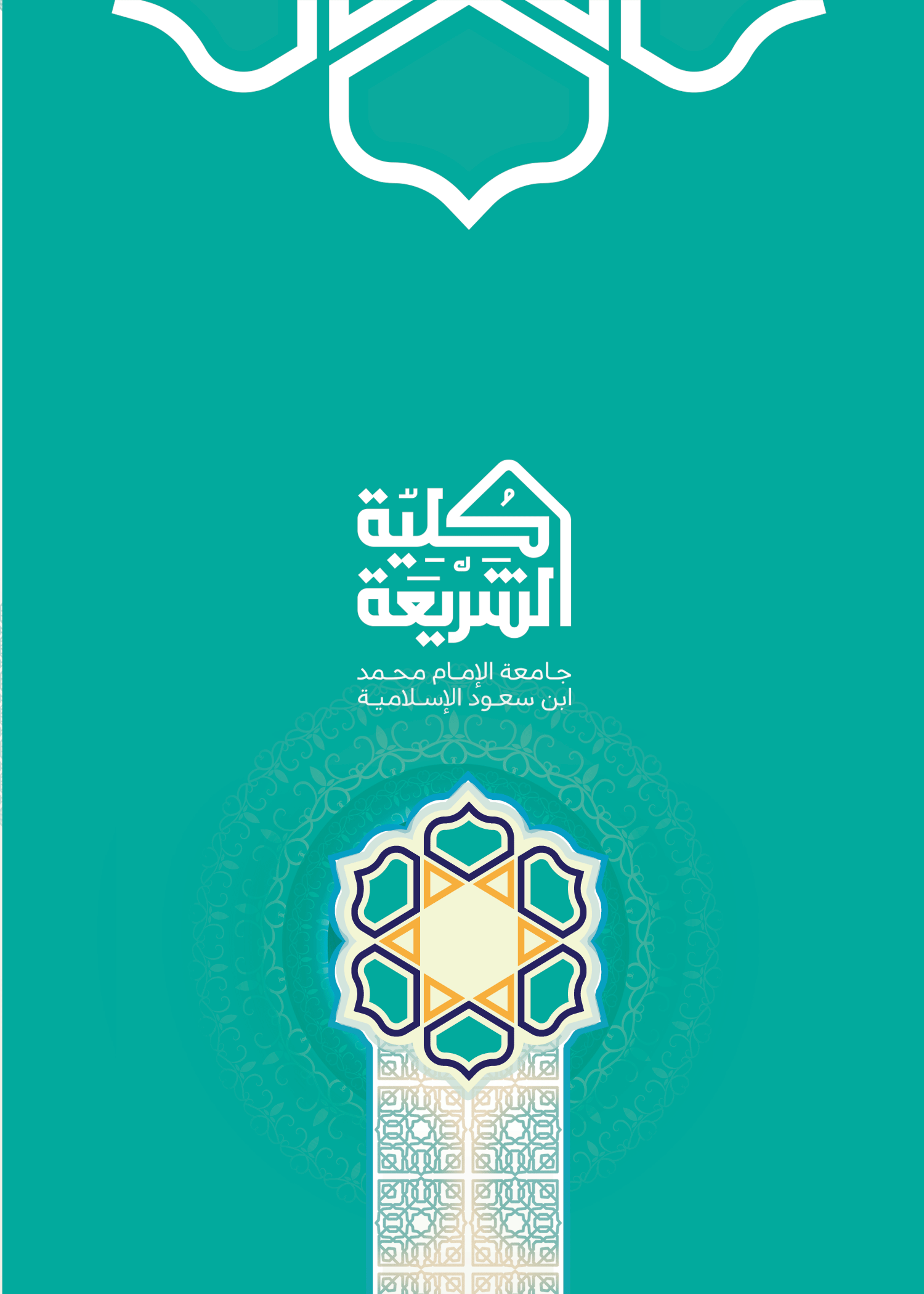 1. اسم المؤسسة التعليمية:  جامعة الإمام محمد بن سعود الإسلامية2. الكلية/ القسم: كلية الشريعة / قسم الشريعة1. اسم ورمز المقرر الدراسي: الأنظمة القضائية - Judiciary Systems عدل 4522. عدد الساعات المعتمدة:  ساعتان3. البرنامج (أو البرامج) الذي يقدم ضمنه المقرر الدراسي:  البكالوريوس في الشريعة4. اسم عضو هيئة التدريس المسؤول عن المقرر الدراسي:  يُحدَّد من قبل القسم العلمي5. السنة أو المستوى الأكاديمي الذي يعطى فيه المقرر الدراسي: المستوى الثامن6. المتطلبات السابقة لهذا المقرر(إن وجدت): لا يوجد7. المتطلبات المتزامنة مع هذا المقرر (إن وجدت): لا يوجد8. موقع تقديم المقرر إن لم يكن داخل المبنى الرئيس للمؤسسة التعليمية:  لايوجد9. نمط الدراسة المتبع (اختر كل ما ينطبق):قاعات المحاضرات التقليدية النسبة:التعلم الإلكتروني                                                                         النسبة:تعليم مدمج (تقليدي وعن طريق الإنترنت): النسبة:المراسلات       النسبة:أخرىالنسبة:تعليقات:1. ما هدف المقرر الرئيس ؟    أن يعرف الطالب أنظمة المملكة، وأصولها الشرعية، ومصادرها الشكلية، و الفروق الجوهرية بين الأنظمة المرعية والقوانين الوضعية.2-اذكر بإيجاز أي خطط يتم تنفيذها لتطوير وتحسين المقرر الدراسي.متابعة البحوث العلمية المعاصرة المتناولة لمفردات المقرر أو بعضها.توصيف عام للمقرر:الموضوعات التي  ينبغي تناولها:الموضوعات التي  ينبغي تناولها:الموضوعات التي  ينبغي تناولها:قائمة الموضوعاتعدد الأسابيعساعات التدريسالأنظمة.المراد بها، والغاية منها، وتأصيلها، وأبرز خصائصها.12تقسيمات الأنظمة.الأنظمة الأساسية.- النظام الأساسي للحكم: التعريف به، والمبادئ الأساسية فيه، وعلاقته بالأنظمة الأخرى .- نظام مجلس الشورى : التعريف به، والمبادئ الأساسية فيه، وعلاقته بالأنظمة الأخرى .- نظام المناطق : التعريف به، والمبادئ الأساسية فيه، وعلاقته بالأنظمة الأخرى .الأنظمة العادية.اللوائح التنظيمية الصادرة عن السلطة التنظيمية.24نظام القضاء في المملكة العربية السعودية.التعريف به، والمبادئ الأساسية فيه، وعلاقته بالأنظمة الأخرى .24نظام المرافعات الشرعية.التعريف به، والمبادئ الأساسية فيه، وعلاقته بالأنظمة الأخرى.36نظام الإجراءات الجزائية .التعريف به، وبيان مصادره، وتقسيماته، وعلاقته بالأنظمة الأخرى.36نظام التحكيم.التعريف به، والمبادئ الأساسية فيه، وعلاقته بالأنظمة الأخرى.127-  نظام هيئة التحقيق والادعاء العام.التعريف به، والمبادئ الأساسية فيه، وعلاقته بالأنظمة الأخرى.1.538-  نظام المحاماة في المملكة العربية السعودية.التعريف به، والمبادئ الأساسية فيه، وعلاقته بالأنظمة الأخرى.1.53مكونات المقرر الدراسي: (إجمالي عدد ساعات التدريس لكل فصل دراسي)مكونات المقرر الدراسي: (إجمالي عدد ساعات التدريس لكل فصل دراسي)مكونات المقرر الدراسي: (إجمالي عدد ساعات التدريس لكل فصل دراسي)مكونات المقرر الدراسي: (إجمالي عدد ساعات التدريس لكل فصل دراسي)مكونات المقرر الدراسي: (إجمالي عدد ساعات التدريس لكل فصل دراسي)مكونات المقرر الدراسي: (إجمالي عدد ساعات التدريس لكل فصل دراسي)مكونات المقرر الدراسي: (إجمالي عدد ساعات التدريس لكل فصل دراسي)محاضراتدروس إضافيةمعاملالعمليأخرىالمجموعالساعات المؤداة فعلياً30----30الساعات المعتمدة30----30ساعات تعلم إضافية (خاصة) يقوم بها الطالب خلال الأسبوع؟لا توجدمنواتج التعلم وفقاً للإطار الوطني للمؤهلاتاستراتيجيات تدريس المقررطرق القياس1المعرفةالمعرفةالمعرفة1.1أن يكون الطالب قادرا على تحديد أنظمة المملكة، وأصولها الشرعية، ومصادرها الشكلية.-المحاضرة الصفية._الحوار والنقاش. _قراءة أحد المراجع المهمة والتعليق عليه_تلخيص المعلومات-التعلم التعاوني-المشروعات - البحوث الفردية -التعلم الذاتي-عرض الأنظمة المطبقة من خلال المواقع والكتب والدوريات المتخصصة_الاختبار الشفوي.-تقييم ملخص القراءة الخارجية. _نموذج ملاحظة._تقييم الواجبات المنزلية والبحوث._تقييم الأقران._تقييم تلخيص المعلومات وعرضها._تقييم إعادة إلقاء المادة العلمية._الاختبار التحريري.1.2أن يكون الطالب قادرا على تحديد الفروق الجوهرية بين الأنظمة المرعية والقوانين الوضعية.-المحاضرة الصفية._الحوار والنقاش. _قراءة أحد المراجع المهمة والتعليق عليه_تلخيص المعلومات-التعلم التعاوني-المشروعات - البحوث الفردية -التعلم الذاتي-عرض الأنظمة المطبقة من خلال المواقع والكتب والدوريات المتخصصة_الاختبار الشفوي.-تقييم ملخص القراءة الخارجية. _نموذج ملاحظة._تقييم الواجبات المنزلية والبحوث._تقييم الأقران._تقييم تلخيص المعلومات وعرضها._تقييم إعادة إلقاء المادة العلمية._الاختبار التحريري.1.3أن يكون الطالب قادرا على توضيح كيفية سن الأنظمة في المملكة، ومجالاته وآلياته وأدواته.-المحاضرة الصفية._الحوار والنقاش. _قراءة أحد المراجع المهمة والتعليق عليه_تلخيص المعلومات-التعلم التعاوني-المشروعات - البحوث الفردية -التعلم الذاتي-عرض الأنظمة المطبقة من خلال المواقع والكتب والدوريات المتخصصة_الاختبار الشفوي.-تقييم ملخص القراءة الخارجية. _نموذج ملاحظة._تقييم الواجبات المنزلية والبحوث._تقييم الأقران._تقييم تلخيص المعلومات وعرضها._تقييم إعادة إلقاء المادة العلمية._الاختبار التحريري.1.4أن يكون الطالب قادرا على تفسير الأنظمة المرعية في المملكة، والفرق بينها وبين مدارس تفسير القوانين الوضعية.-المحاضرة الصفية._الحوار والنقاش. _قراءة أحد المراجع المهمة والتعليق عليه_تلخيص المعلومات-التعلم التعاوني-المشروعات - البحوث الفردية -التعلم الذاتي-عرض الأنظمة المطبقة من خلال المواقع والكتب والدوريات المتخصصة_الاختبار الشفوي.-تقييم ملخص القراءة الخارجية. _نموذج ملاحظة._تقييم الواجبات المنزلية والبحوث._تقييم الأقران._تقييم تلخيص المعلومات وعرضها._تقييم إعادة إلقاء المادة العلمية._الاختبار التحريري.2المهارات الإدراكيةالمهارات الإدراكيةالمهارات الإدراكية2.1أن يكون الطالب قادرا على المقارنة بين الأنظمة المرعية والفقه الإسلامي.القراءة والاطلاع على الكتب والدوريات والمواقع الإلكترونية ._تكوين مجموعات عمل._الحوار والنقاش.-البحوث -الزيارات الميدانية -المحكمة الصورية_الأسئلة الشفوية ._الاختبار التحريري ._تقييم المناقشات الحوارية. -نموذج الملاحظة-تقييم التكاليف والبحوث2.2أن يكون الطالب قادرا على تكييف  الأنظمة في المملكة، ومجالاته وآلياته وأدواته.القراءة والاطلاع على الكتب والدوريات والمواقع الإلكترونية ._تكوين مجموعات عمل._الحوار والنقاش.-البحوث -الزيارات الميدانية -المحكمة الصورية_الأسئلة الشفوية ._الاختبار التحريري ._تقييم المناقشات الحوارية. -نموذج الملاحظة-تقييم التكاليف والبحوث2،3أن يكون الطالب قادرا على تطبيق منهجية البحث علميًا واستخدام مهارات التفكير والاستدلال والنقدالقراءة والاطلاع على الكتب والدوريات والمواقع الإلكترونية ._تكوين مجموعات عمل._الحوار والنقاش.-البحوث -الزيارات الميدانية -المحكمة الصورية_الأسئلة الشفوية ._الاختبار التحريري ._تقييم المناقشات الحوارية. -نموذج الملاحظة-تقييم التكاليف والبحوث2،4أن يكون الطالب قادرا على تطبيق الأنظمة والإجراءات القضائية بالشكل المطلوبالقراءة والاطلاع على الكتب والدوريات والمواقع الإلكترونية ._تكوين مجموعات عمل._الحوار والنقاش.-البحوث -الزيارات الميدانية -المحكمة الصورية_الأسئلة الشفوية ._الاختبار التحريري ._تقييم المناقشات الحوارية. -نموذج الملاحظة-تقييم التكاليف والبحوث2،5أن يكون الطالب قادراً على تطبيق الأنظمة والإجراءات على الواقع والنوازل المستجدةالقراءة والاطلاع على الكتب والدوريات والمواقع الإلكترونية ._تكوين مجموعات عمل._الحوار والنقاش.-البحوث -الزيارات الميدانية -المحكمة الصورية_الأسئلة الشفوية ._الاختبار التحريري ._تقييم المناقشات الحوارية. -نموذج الملاحظة-تقييم التكاليف والبحوث3مهارات العلاقات الشخصية وتحمل المسؤوليةمهارات العلاقات الشخصية وتحمل المسؤوليةمهارات العلاقات الشخصية وتحمل المسؤولية3.1أن يكون الطالب قادرا على العمل والتفاعل ضمن مجموعة._إشراك الطلاب في المناشط الجماعية ._الواجبات المنزلية ._ تكليف الطلاب بالنظر في بعض المسائل ودراستها._تكليف الطلبة بالإشراف على المناشط غير الصفية ._ملاحظة  أداء الطلبة في المناشط الجماعية._مراقبة مدى التزام الطلبة بإنجاز المهام في الوقت المحدد وبالجودة المطلوبة._ملاحظة  أداء الطلبة خلال المناقشات3.2أن يكون الطالب قادرا على التواصل الفعال مع الآخرين _إشراك الطلاب في المناشط الجماعية ._الواجبات المنزلية ._ تكليف الطلاب بالنظر في بعض المسائل ودراستها._تكليف الطلبة بالإشراف على المناشط غير الصفية ._ملاحظة  أداء الطلبة في المناشط الجماعية._مراقبة مدى التزام الطلبة بإنجاز المهام في الوقت المحدد وبالجودة المطلوبة._ملاحظة  أداء الطلبة خلال المناقشات3.3 أن يكون الطالب قادرا على تحمل مسؤولية التكاليف والواجبات_إشراك الطلاب في المناشط الجماعية ._الواجبات المنزلية ._ تكليف الطلاب بالنظر في بعض المسائل ودراستها._تكليف الطلبة بالإشراف على المناشط غير الصفية ._ملاحظة  أداء الطلبة في المناشط الجماعية._مراقبة مدى التزام الطلبة بإنجاز المهام في الوقت المحدد وبالجودة المطلوبة._ملاحظة  أداء الطلبة خلال المناقشات3.4أن يكون الطالب قادرا على الالتزام بآداب الخلاف ويتقبل النقد ويستفيد منه_إشراك الطلاب في المناشط الجماعية ._الواجبات المنزلية ._ تكليف الطلاب بالنظر في بعض المسائل ودراستها._تكليف الطلبة بالإشراف على المناشط غير الصفية ._ملاحظة  أداء الطلبة في المناشط الجماعية._مراقبة مدى التزام الطلبة بإنجاز المهام في الوقت المحدد وبالجودة المطلوبة._ملاحظة  أداء الطلبة خلال المناقشات3،5أن يكون الطالب قادرا على تحمل مسؤولية التعلم الذاتي._إشراك الطلاب في المناشط الجماعية ._الواجبات المنزلية ._ تكليف الطلاب بالنظر في بعض المسائل ودراستها._تكليف الطلبة بالإشراف على المناشط غير الصفية ._ملاحظة  أداء الطلبة في المناشط الجماعية._مراقبة مدى التزام الطلبة بإنجاز المهام في الوقت المحدد وبالجودة المطلوبة._ملاحظة  أداء الطلبة خلال المناقشات4مهارات التواصل، وتقنية المعلومات، والمهارات العددية:مهارات التواصل، وتقنية المعلومات، والمهارات العددية:مهارات التواصل، وتقنية المعلومات، والمهارات العددية:4،1أن يكون الطالب قادرا على استخدام أحدث وسائل التقنية الحديثة في التعامل مع المقرر_التعليم التعاوني._الحوار والنقاش._تكليف الطلبة بإجراء البحوث العلمية، والواجبات المنزلية باستخدام التقنية ._تكليف الطلبة بعمل تقارير كتابية عن موضوعات علمية._قيام الطلبة بتقديم المادة العلمية باستخدام أجهزة العرض._تقييم أداء الطلبة من خلال الأداء والعرض ._تقييم التكاليف الواجبات المنزلية المؤداة باستخدام التقنية الحديثة، مثل: البلاك بورد._تقييم الجوانب الشفهية والكتابية في الاختبارات.4,2أن يكون الطالب قادرا على الاتصال بفاعلية كتابيا وشفهيا_التعليم التعاوني._الحوار والنقاش._تكليف الطلبة بإجراء البحوث العلمية، والواجبات المنزلية باستخدام التقنية ._تكليف الطلبة بعمل تقارير كتابية عن موضوعات علمية._قيام الطلبة بتقديم المادة العلمية باستخدام أجهزة العرض._تقييم أداء الطلبة من خلال الأداء والعرض ._تقييم التكاليف الواجبات المنزلية المؤداة باستخدام التقنية الحديثة، مثل: البلاك بورد._تقييم الجوانب الشفهية والكتابية في الاختبارات.4.2أن يتواصل الطالب علمياً مع محيط الجامعة وغيره عبر الشبكة المعلوماتية_التعليم التعاوني._الحوار والنقاش._تكليف الطلبة بإجراء البحوث العلمية، والواجبات المنزلية باستخدام التقنية ._تكليف الطلبة بعمل تقارير كتابية عن موضوعات علمية._قيام الطلبة بتقديم المادة العلمية باستخدام أجهزة العرض._تقييم أداء الطلبة من خلال الأداء والعرض ._تقييم التكاليف الواجبات المنزلية المؤداة باستخدام التقنية الحديثة، مثل: البلاك بورد._تقييم الجوانب الشفهية والكتابية في الاختبارات.جدول مهام تقويم الطلاب خلال الفصل الدراسي:جدول مهام تقويم الطلاب خلال الفصل الدراسي:جدول مهام تقويم الطلاب خلال الفصل الدراسي:جدول مهام تقويم الطلاب خلال الفصل الدراسي:ممهام التقويم المطلوبة من الطلاب (مثال: اختبار، مشروع جماعي، كتابة مقال، خطابة، تقديم شفهي، ملاحظة......الخ)الأسبوع المحدد لهنسبته من التقويم النهائي1الحوار والمناقشة.مستمر10 %2اختبار الأعمال الفصلية.920 %3الاختبار الفصلي (النهائي).الأخير70 %1-ترتيبات إتاحة أعضاء هيئة التدريس والهيئة التعليمية للاستشارات والإرشاد الأكاديمي الخاص لكل طالب:تحديد الساعات المكتبية في بداية الفصل .يتم مراجعة الطلبة لوحدة الإرشاد الأكاديمي التابعة للكلية فيما يخص خدمتهم من الناحية الأكاديمية .التواصل من خلال برنامج البلاك بورد، والبريد الإلكتروني  وغيرها من الوسائل .1. الكتب المقررة المطلوبة:السلطة التنظيمية في المملكة العربية السعودية، د. محمد المرزوقي.المدخل إلى فقه المرافعات، لمعالي الشيخ  عبدالله بن خنين.المدخل لدراسة الأنظمة، د. محمد الرحاحلة و د. إيناس الخالدي2. قائمة المراجع الرئيسة:الكاشف في شرح نظام المرافعات، لمعالي الشيخ  عبدالله بن خنين.الأنظمة من موقع هيئة الخبراء:  http://boe.gov.sa/3. قائمة بمواد مرجعية أساسية (المجلات العلمية والتقارير وغيرها):لا يوجد4.المواد الإلكترونية ومواقع الإنترنت ومواقع التواصل الاجتماعي وغيرها:موقع هيئة الخبراء:http://boe.gov.sa/المركز الوطني للوثائق و المحفوظاتhttp://www.ncar.gov.sa/المدونات القضائية في موقع ديوان المظالم:https://www.bog.gov.sa5. أي مواد تعليمية أخرى مثل البرمجيات والأسطوانات المدمجة، والمعايير واللوائح المهنية: تطبيقات الهواتف الذكية التي تشمل على الأنظمة السعودية مثل (دليل الأنظمة السعودية)المباني:قاعة للمحاضرات، مكتبة2. مصادر الحاسب الآلي:بروجكترمصادر أخرى: لايوجد1-استراتيجيات الحصول على التغذية الراجعة من الطلاب بخصوص فعالية التدريس:1ـ الأسئلة المباشرة للطلاب عن المقرر ومدى استفادتهم منه.2ـ تصميم استبانة معتمدة من القسم لتوزيعها بين الطلبة لتقيم فعالية التدريس.3ـ تنظيم لقاءات جماعية بين القسم والطلبة للاستماع إلى ملاحظاتهم، وآرائهم حول المقرر.4ـ تلقى انطباعات الطلاب على موقع إلكتروني مخصص لذلك تابع للجامعة، أو  عن طريق البريد الإلكتروني.2. استراتيجيات أخرى لتقويم عملية التدريس من قبل الأستاذ أو القسم:إعداد تقرير من قبل الأستاذ يتضمن مدى تحقق أهداف المقرر وملاءمة عدد الساعات لمفرداته .إعداد بيانات إحصائية لنتائج الاختبارات من قبل الأستاذ ، لمعرفة مؤشراتها.تقييم النتائج من قبل رئيس القسم .مراجعة دورية للمقرر من قبل القسم .إجراء تقييم داخلي بمشاركة أعضاء القسم.تقويم الأساتذة الزائرين.التغذية الراجعة عن طريق البريد الإلكتروني.3-إجراءات تطوير التدريس:1ـ دورات تدريبية لأعضاء هيئة التدريس .2ـ تنظيم ورش عمل لتبادل الخبرات والآراء بين أعضاء هيئة التدريس.3ـ الاطلاع على الجديد في مجال التدريس الجامعي.4-إجراءات التحقق من معايير إنجاز الطالب :1ـ تكوين لجنة من أساتذة القسم تتولى مراجعة عينات من الأوراق بعد تصحيحها.3ـ المشاركة والتبادل في التصحيح والتدقيق بين الزملاء الذين يدرسون نفس المقرر.5-صف إجراءات التخطيط للمراجعة الدورية لمدى فعالية  المقرر الدراسي والتخطيط لتطويرها:1ـ مراجعة توصيف المقرر ومفرداته بشكل دوري .2ـ تحديث مصادر التعلم الخاصة بالمقرر لمواكبة ما يستجد .3ـ المقارنة بمقررات مماثلة في جامعات أخرى.4ـ استخدام نتائج تقويم الطلاب في تطوير المقرر.يراجع توصيف المقرر كل 5 سنوات بناء على المعلومات الراجعة المستفادة من المصادر التالية: ملف المقرر ـ استبانات آراء الأساتذة ـ استبانات آراء الطلاب ـ استبانات آراء الخريجين ـ استبانات آراء جهات التوظيف.